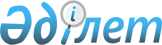 О внесении изменений в приказ Министра энергетики Республики Казахстан от 13 марта 2015 года № 189 "Об утверждении нормативов и требований к материалам и веществам, необходимым для проведения работ по очистке моря"
					
			Утративший силу
			
			
		
					Приказ Министра энергетики Республики Казахстан от 15 ноября 2016 года № 492. Зарегистрирован в Министерстве юстиции Республики Казахстан 26 декабря 2016 года № 14571. Утратил силу приказом Министра энергетики Республики Казахстан от 18 апреля 2018 года № 130.
      Сноска. Утратил силу приказом Министра энергетики РК от 18.04.2018 № 130 (вводится в действие с 29.06.2018).
      В соответствии с пунктом 2 статьи 50 Закона Республики Казахстан от 6 апреля 2016 года "О правовых актах" ПРИКАЗЫВАЮ:
      1. Внести в приказ Министра энергетики Республики Казахстан от 13 марта 2015 года № 189 "Об утверждении нормативов и требований к материалам и веществам, необходимым для проведения работ по очистке моря" (зарегистрированный в Реестре государственной регистрации нормативных правовых актов за № 10838, опубликованный в газете "Казахстанская правда" от 21 апреля 2016 года № 75 (28201)), следующие изменения:
      в Нормативах и требованиях к материалам и веществам, необходимым для проведения работ по очистке моря, утвержденных указанным приказом:
      пункт 2 изложить в следующей редакции:
      "2. Морские сооружения, магистральные нефтепроводы, морские порты оснащаются необходимыми материалами и веществами для ликвидации разлива нефти первого и второго уровней в соответствии с пунктом 5 статьи 95 и пунктом 4, 10 статьи 95-1 Закона, Перечнем диспергентов для ликвидации аварийных разливов нефти в море и внутренних водоемах Республики Казахстан, утвержденным приказом Министра энергетики Республики Казахстан от 21 июня 2016 года № 262 (зарегистрированный в Реестре государственной регистрации нормативных правовых актов за № 14018).";
      подпункт 1) пункта 8 изложить в следующей редакции:
      "1) диспергенты, допустимые к применению для ликвидации аварийных разливов нефти в море и внутренних водоемах Республики Казахстан, утвержденные приказом Министра энергетики Республики Казахстан от 21 июня 2016 года № 262 (зарегистрированный в Реестре государственной регистрации нормативных правовых актов за № 14018);";
      приложение 1 исключить.
      2. Комитету экологического регулирования и контроля Министерства энергетики Республики Казахстан в установленном законодательством Республики Казахстан порядке обеспечить:
      1) государственную регистрацию настоящего приказа в Министерстве юстиции Республики Казахстан;
      2) направление копии настоящего приказа в течение десяти календарных дней со дня его государственной регистрации на официальное опубликование в периодические печатные издания, информационно-правовую систему "Әділет" и в Республиканское государственное предприятие на праве хозяйственного ведения "Республиканский центр правовой информации" Министерства юстиции Республики Казахстан для включения в эталонный контрольный банк нормативных правовых актов Республики Казахстан;
      3) размещение настоящего приказа на официальном интернет-ресурсе Министерства энергетики Республики Казахстан и интранет-портале государственных органов;
      4) в течение десяти рабочих дней после государственной регистрации настоящего приказа в Министерстве юстиции Республики Казахстан представление в Департамент юридической службы Министерства энергетики Республики Казахстан сведений об исполнении мероприятий, предусмотренных подпунктами 2) и 3) настоящего пункта.
      3. Контроль за исполнением настоящего приказа возложить на курирующего вице-министра энергетики Республики Казахстан.
      4. Настоящий приказ вводится в действие по истечении десяти календарных дней после дня его первого официального опубликования.
      "СОГЛАСОВАН"   
      Заместитель Премьер-Министра   
      Республики Казахстан-   
      Министр сельского хозяйства   
      Республики Казахстан   
      ____________А. Мырзахметов   
      30 ноября 2016 года
      "СОГЛАСОВАН"   
      Министр по инвестициям и развитию   
      Республики Казахстан   
      _____________Ж. Касымбек   
      24 ноября 2016 года
      "СОГЛАСОВАН"   
      Министр внутренних дел   
      Республики Казахстан   
      __________К. Касымов   
      25 ноября 2016 года
					© 2012. РГП на ПХВ «Институт законодательства и правовой информации Республики Казахстан» Министерства юстиции Республики Казахстан
				
Министр энергетики
Республики Казахстан
К. Бозумбаев